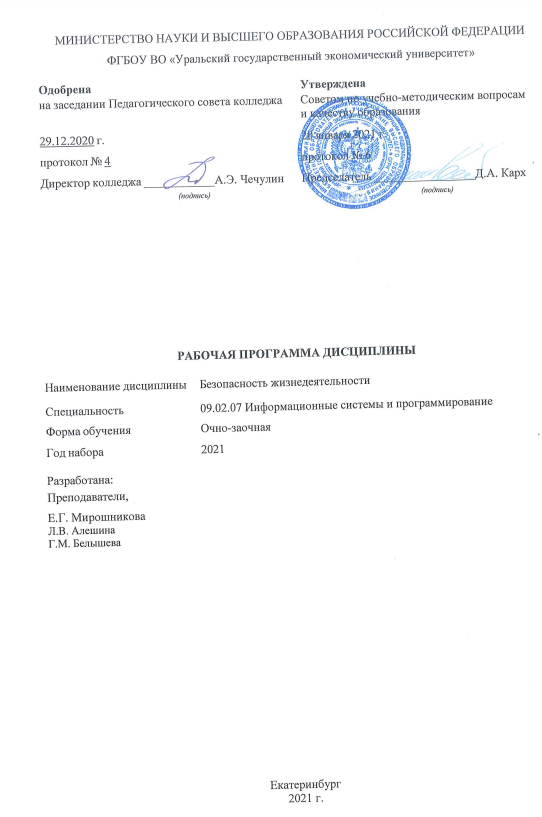 СОДЕРЖАНИЕСОДЕРЖАНИЕВВЕДЕНИЕ31. ЦЕЛЬ ОСВОЕНИЯ ДИСЦИПЛИНЫ32. МЕСТО ДИСЦИПЛИНЫ В СТРУКТУРЕ ООП33. ОБЪЕМ ДИСЦИПЛИНЫ44. ПЛАНИРУЕМЫЕ РЕЗУЛЬТАТЫ ОСВОЕНИЯ ООП45. ТЕМАТИЧЕСКИЙ ПЛАН86. ФОРМЫ ТЕКУЩЕГО КОНТРОЛЯ И ПРОМЕЖУТОЧНОЙ АТТЕСТАЦИИШКАЛЫ ОЦЕНИВАНИЯ96. ФОРМЫ ТЕКУЩЕГО КОНТРОЛЯ И ПРОМЕЖУТОЧНОЙ АТТЕСТАЦИИШКАЛЫ ОЦЕНИВАНИЯ7. СОДЕРЖАНИЕ ДИСЦИПЛИНЫ108. ОСОБЕННОСТИ ОРГАНИЗАЦИИ ОБРАЗОВАТЕЛЬНОГОПРОЦЕССА ПО ДИСЦИПЛИНЕ ДЛЯ ЛИЦ С ОГРАНИЧЕННЫМИ ВОЗМОЖНОСТЯМИ ЗДОРОВЬЯ128. ОСОБЕННОСТИ ОРГАНИЗАЦИИ ОБРАЗОВАТЕЛЬНОГОПРОЦЕССА ПО ДИСЦИПЛИНЕ ДЛЯ ЛИЦ С ОГРАНИЧЕННЫМИ ВОЗМОЖНОСТЯМИ ЗДОРОВЬЯ9. ПЕРЕЧЕНЬ ОСНОВНОЙ И ДОПОЛНИТЕЛЬНОЙ УЧЕБНОЙ ЛИТЕРАТУРЫ, НЕОБХОДИМОЙ ДЛЯ ОСВОЕНИЯ ДИСЦИПЛИНЫ129. ПЕРЕЧЕНЬ ОСНОВНОЙ И ДОПОЛНИТЕЛЬНОЙ УЧЕБНОЙ ЛИТЕРАТУРЫ, НЕОБХОДИМОЙ ДЛЯ ОСВОЕНИЯ ДИСЦИПЛИНЫ10. ПЕРЕЧЕНЬ ИНФОРМАЦИОННЫХ ТЕХНОЛОГИЙ, ВКЛЮЧАЯ ПЕРЕЧЕНЬ ЛИЦЕНЗИОННОГО ПРОГРАММНОГО ОБЕСПЕЧЕНИЯ И ИНФОРМАЦИОННЫХ СПРАВОЧНЫХ СИСТЕМ,  ОНЛАЙН КУРСОВ, ИСПОЛЬЗУЕМЫХ ПРИ ОСУЩЕСТВЛЕНИИ ОБРАЗОВАТЕЛЬНОГО ПРОЦЕССА ПО ДИСЦИПЛИНЕ1310. ПЕРЕЧЕНЬ ИНФОРМАЦИОННЫХ ТЕХНОЛОГИЙ, ВКЛЮЧАЯ ПЕРЕЧЕНЬ ЛИЦЕНЗИОННОГО ПРОГРАММНОГО ОБЕСПЕЧЕНИЯ И ИНФОРМАЦИОННЫХ СПРАВОЧНЫХ СИСТЕМ,  ОНЛАЙН КУРСОВ, ИСПОЛЬЗУЕМЫХ ПРИ ОСУЩЕСТВЛЕНИИ ОБРАЗОВАТЕЛЬНОГО ПРОЦЕССА ПО ДИСЦИПЛИНЕ11. ОПИСАНИЕ МАТЕРИАЛЬНО-ТЕХНИЧЕСКОЙ БАЗЫ, НЕОБХОДИМОЙ ДЛЯ ОСУЩЕСТВЛЕНИЯ ОБРАЗОВАТЕЛЬНОГО ПРОЦЕССА ПО ДИСЦИПЛИНЕ1411. ОПИСАНИЕ МАТЕРИАЛЬНО-ТЕХНИЧЕСКОЙ БАЗЫ, НЕОБХОДИМОЙ ДЛЯ ОСУЩЕСТВЛЕНИЯ ОБРАЗОВАТЕЛЬНОГО ПРОЦЕССА ПО ДИСЦИПЛИНЕВВЕДЕНИЕВВЕДЕНИЕВВЕДЕНИЕВВЕДЕНИЕРабочая программа дисциплины является частью основной образовательной программы среднего профессионального образования - программы подготовки специалистов среднего звена, разработанной в соответствии с ФГОС СПОРабочая программа дисциплины является частью основной образовательной программы среднего профессионального образования - программы подготовки специалистов среднего звена, разработанной в соответствии с ФГОС СПОРабочая программа дисциплины является частью основной образовательной программы среднего профессионального образования - программы подготовки специалистов среднего звена, разработанной в соответствии с ФГОС СПОРабочая программа дисциплины является частью основной образовательной программы среднего профессионального образования - программы подготовки специалистов среднего звена, разработанной в соответствии с ФГОС СПОФГОС СПОФедеральный государственный образовательный стандарт среднего профессионального образования по специальности 09.02.07 Информационные системы и программирование (приказ Минобрнауки России от 09.12.2016 г. № 1547)ПС1. ЦЕЛЬ ОСВОЕНИЯ ДИСЦИПЛИНЫ 1. ЦЕЛЬ ОСВОЕНИЯ ДИСЦИПЛИНЫ 1. ЦЕЛЬ ОСВОЕНИЯ ДИСЦИПЛИНЫ 1. ЦЕЛЬ ОСВОЕНИЯ ДИСЦИПЛИНЫ Целью изучения дисциплины является формирование у обучающихся представления о неразрывном единстве эффективной профессиональной деятельности человека с требованиями к его безопасности и защищенности, а также знаний и практических навыков, необходимых для обеспечения безопасной деятельности человека во всех сферах его обитания.В процессе освоения дисциплины студент должен:Знать:- принципы обеспечения устойчивости объектов экономики, прогнозирования развития событий и оценки последствий при техногенных чрезвычайных ситуациях и стихийных явлениях, в том числе в условиях противодействия терроризму как серьезной угрозе национальной безопасности России;- основные виды потенциальных опасностей и их последствия в профессиональной деятельности и быту, принципы снижения вероятности их реализации;- основы военной службы и обороны государства;- задачи и основные мероприятия гражданской обороны;- способы защиты населения от оружия массового поражения;- меры пожарной безопасности и правила безопасного поведения при пожарах;- организацию и порядок призыва граждан на военную службу и поступления на нее в добровольном порядке;- основные виды вооружения, военной техники и специального снаряжения, состоящих на вооружении (оснащении) воинских подразделений, в которых имеются военно-учетные специальности, родственные специальностям СПО;- область применения получаемых профессиональных знаний при исполнении обязанностей военной службы;- порядок и правила оказания первой помощи пострадавшим.Уметь:- организовывать и проводить мероприятия по защите работающих и  населения от негативных воздействий чрезвычайных ситуаций;- предпринимать профилактические меры для снижения уровня опасностей различного вида и их последствий в профессиональной деятельности и быту;- использовать средства индивидуальной и коллективной защиты от оружия массового поражения;- применять первичные средства пожаротушения;- ориентироваться в перечне военно-учетных специальностей и самостоятельно определять среди них родственные полученной специальности;- применять профессиональные знания в ходе исполнения обязанностей военной службы на воинских должностях в соответствии с полученной специальностью;- владеть способами бесконфликтного общения и саморегуляции в повседневной деятельности и экстремальных условиях военной службы;- оказывать первую помощь пострадавшим.Целью изучения дисциплины является формирование у обучающихся представления о неразрывном единстве эффективной профессиональной деятельности человека с требованиями к его безопасности и защищенности, а также знаний и практических навыков, необходимых для обеспечения безопасной деятельности человека во всех сферах его обитания.В процессе освоения дисциплины студент должен:Знать:- принципы обеспечения устойчивости объектов экономики, прогнозирования развития событий и оценки последствий при техногенных чрезвычайных ситуациях и стихийных явлениях, в том числе в условиях противодействия терроризму как серьезной угрозе национальной безопасности России;- основные виды потенциальных опасностей и их последствия в профессиональной деятельности и быту, принципы снижения вероятности их реализации;- основы военной службы и обороны государства;- задачи и основные мероприятия гражданской обороны;- способы защиты населения от оружия массового поражения;- меры пожарной безопасности и правила безопасного поведения при пожарах;- организацию и порядок призыва граждан на военную службу и поступления на нее в добровольном порядке;- основные виды вооружения, военной техники и специального снаряжения, состоящих на вооружении (оснащении) воинских подразделений, в которых имеются военно-учетные специальности, родственные специальностям СПО;- область применения получаемых профессиональных знаний при исполнении обязанностей военной службы;- порядок и правила оказания первой помощи пострадавшим.Уметь:- организовывать и проводить мероприятия по защите работающих и  населения от негативных воздействий чрезвычайных ситуаций;- предпринимать профилактические меры для снижения уровня опасностей различного вида и их последствий в профессиональной деятельности и быту;- использовать средства индивидуальной и коллективной защиты от оружия массового поражения;- применять первичные средства пожаротушения;- ориентироваться в перечне военно-учетных специальностей и самостоятельно определять среди них родственные полученной специальности;- применять профессиональные знания в ходе исполнения обязанностей военной службы на воинских должностях в соответствии с полученной специальностью;- владеть способами бесконфликтного общения и саморегуляции в повседневной деятельности и экстремальных условиях военной службы;- оказывать первую помощь пострадавшим.Целью изучения дисциплины является формирование у обучающихся представления о неразрывном единстве эффективной профессиональной деятельности человека с требованиями к его безопасности и защищенности, а также знаний и практических навыков, необходимых для обеспечения безопасной деятельности человека во всех сферах его обитания.В процессе освоения дисциплины студент должен:Знать:- принципы обеспечения устойчивости объектов экономики, прогнозирования развития событий и оценки последствий при техногенных чрезвычайных ситуациях и стихийных явлениях, в том числе в условиях противодействия терроризму как серьезной угрозе национальной безопасности России;- основные виды потенциальных опасностей и их последствия в профессиональной деятельности и быту, принципы снижения вероятности их реализации;- основы военной службы и обороны государства;- задачи и основные мероприятия гражданской обороны;- способы защиты населения от оружия массового поражения;- меры пожарной безопасности и правила безопасного поведения при пожарах;- организацию и порядок призыва граждан на военную службу и поступления на нее в добровольном порядке;- основные виды вооружения, военной техники и специального снаряжения, состоящих на вооружении (оснащении) воинских подразделений, в которых имеются военно-учетные специальности, родственные специальностям СПО;- область применения получаемых профессиональных знаний при исполнении обязанностей военной службы;- порядок и правила оказания первой помощи пострадавшим.Уметь:- организовывать и проводить мероприятия по защите работающих и  населения от негативных воздействий чрезвычайных ситуаций;- предпринимать профилактические меры для снижения уровня опасностей различного вида и их последствий в профессиональной деятельности и быту;- использовать средства индивидуальной и коллективной защиты от оружия массового поражения;- применять первичные средства пожаротушения;- ориентироваться в перечне военно-учетных специальностей и самостоятельно определять среди них родственные полученной специальности;- применять профессиональные знания в ходе исполнения обязанностей военной службы на воинских должностях в соответствии с полученной специальностью;- владеть способами бесконфликтного общения и саморегуляции в повседневной деятельности и экстремальных условиях военной службы;- оказывать первую помощь пострадавшим.Целью изучения дисциплины является формирование у обучающихся представления о неразрывном единстве эффективной профессиональной деятельности человека с требованиями к его безопасности и защищенности, а также знаний и практических навыков, необходимых для обеспечения безопасной деятельности человека во всех сферах его обитания.В процессе освоения дисциплины студент должен:Знать:- принципы обеспечения устойчивости объектов экономики, прогнозирования развития событий и оценки последствий при техногенных чрезвычайных ситуациях и стихийных явлениях, в том числе в условиях противодействия терроризму как серьезной угрозе национальной безопасности России;- основные виды потенциальных опасностей и их последствия в профессиональной деятельности и быту, принципы снижения вероятности их реализации;- основы военной службы и обороны государства;- задачи и основные мероприятия гражданской обороны;- способы защиты населения от оружия массового поражения;- меры пожарной безопасности и правила безопасного поведения при пожарах;- организацию и порядок призыва граждан на военную службу и поступления на нее в добровольном порядке;- основные виды вооружения, военной техники и специального снаряжения, состоящих на вооружении (оснащении) воинских подразделений, в которых имеются военно-учетные специальности, родственные специальностям СПО;- область применения получаемых профессиональных знаний при исполнении обязанностей военной службы;- порядок и правила оказания первой помощи пострадавшим.Уметь:- организовывать и проводить мероприятия по защите работающих и  населения от негативных воздействий чрезвычайных ситуаций;- предпринимать профилактические меры для снижения уровня опасностей различного вида и их последствий в профессиональной деятельности и быту;- использовать средства индивидуальной и коллективной защиты от оружия массового поражения;- применять первичные средства пожаротушения;- ориентироваться в перечне военно-учетных специальностей и самостоятельно определять среди них родственные полученной специальности;- применять профессиональные знания в ходе исполнения обязанностей военной службы на воинских должностях в соответствии с полученной специальностью;- владеть способами бесконфликтного общения и саморегуляции в повседневной деятельности и экстремальных условиях военной службы;- оказывать первую помощь пострадавшим.2. МЕСТО ДИСЦИПЛИНЫ В СТРУКТУРЕ ООП 2. МЕСТО ДИСЦИПЛИНЫ В СТРУКТУРЕ ООП 2. МЕСТО ДИСЦИПЛИНЫ В СТРУКТУРЕ ООП 2. МЕСТО ДИСЦИПЛИНЫ В СТРУКТУРЕ ООП Дисциплина относится к вариативной части учебного плана.Дисциплина относится к вариативной части учебного плана.Дисциплина относится к вариативной части учебного плана.Дисциплина относится к вариативной части учебного плана.3. ОБЪЕМ ДИСЦИПЛИНЫ3. ОБЪЕМ ДИСЦИПЛИНЫ3. ОБЪЕМ ДИСЦИПЛИНЫ3. ОБЪЕМ ДИСЦИПЛИНЫ3. ОБЪЕМ ДИСЦИПЛИНЫ3. ОБЪЕМ ДИСЦИПЛИНЫ3. ОБЪЕМ ДИСЦИПЛИНЫ3. ОБЪЕМ ДИСЦИПЛИНЫ3. ОБЪЕМ ДИСЦИПЛИНЫПромежуточный контрольЧасовЧасовЧасовЧасовЧасовЧасовПромежуточный контрольВсего за семестрВсего за семестрКонтактная работа .(по уч.зан.)Контактная работа .(по уч.зан.)Контактная работа .(по уч.зан.)Самостоятель ная работав том числе подготовка контрольных и курсовыхПромежуточный контрольВсего за семестрВсего за семестрВсегоЛекцииПрактические занятия,включая курсовое проектировани еСамостоятель ная работав том числе подготовка контрольных и курсовыхСеместр 2Семестр 2Семестр 2Семестр 2Семестр 2Семестр 2Семестр 2Семестр 2Зачет0016886804.ПЛАНИРУЕМЫЕ РЕЗУЛЬТАТЫ ОСВОЕНИЯ ООП 4.ПЛАНИРУЕМЫЕ РЕЗУЛЬТАТЫ ОСВОЕНИЯ ООП 4.ПЛАНИРУЕМЫЕ РЕЗУЛЬТАТЫ ОСВОЕНИЯ ООП 4.ПЛАНИРУЕМЫЕ РЕЗУЛЬТАТЫ ОСВОЕНИЯ ООП 4.ПЛАНИРУЕМЫЕ РЕЗУЛЬТАТЫ ОСВОЕНИЯ ООП 4.ПЛАНИРУЕМЫЕ РЕЗУЛЬТАТЫ ОСВОЕНИЯ ООП 4.ПЛАНИРУЕМЫЕ РЕЗУЛЬТАТЫ ОСВОЕНИЯ ООП 4.ПЛАНИРУЕМЫЕ РЕЗУЛЬТАТЫ ОСВОЕНИЯ ООП 4.ПЛАНИРУЕМЫЕ РЕЗУЛЬТАТЫ ОСВОЕНИЯ ООП В результате освоения ООП у выпускника должны быть сформированы компетенции, установленные в соответствии ФГОС СПО.В результате освоения ООП у выпускника должны быть сформированы компетенции, установленные в соответствии ФГОС СПО.В результате освоения ООП у выпускника должны быть сформированы компетенции, установленные в соответствии ФГОС СПО.В результате освоения ООП у выпускника должны быть сформированы компетенции, установленные в соответствии ФГОС СПО.В результате освоения ООП у выпускника должны быть сформированы компетенции, установленные в соответствии ФГОС СПО.В результате освоения ООП у выпускника должны быть сформированы компетенции, установленные в соответствии ФГОС СПО.В результате освоения ООП у выпускника должны быть сформированы компетенции, установленные в соответствии ФГОС СПО.В результате освоения ООП у выпускника должны быть сформированы компетенции, установленные в соответствии ФГОС СПО.В результате освоения ООП у выпускника должны быть сформированы компетенции, установленные в соответствии ФГОС СПО.Общие компетенции (ОК)Общие компетенции (ОК)Общие компетенции (ОК)Общие компетенции (ОК)Общие компетенции (ОК)Общие компетенции (ОК)Общие компетенции (ОК)Общие компетенции (ОК)Общие компетенции (ОК)Шифр и наименование компетенцииШифр и наименование компетенцииИндикаторы достижения компетенцийИндикаторы достижения компетенцийИндикаторы достижения компетенцийИндикаторы достижения компетенцийИндикаторы достижения компетенцийИндикаторы достижения компетенцийИндикаторы достижения компетенцийОК 07. Содействовать сохранению окружающей среды, ресурсосбережению, эффективно действовать в чрезвычайных ситуациях.Знать:- правила экологической безопасности при ведении профессиональной деятельности; основные ресурсы, задействованные в профессиональной деятельности; пути обеспечения ресурсосбережения- принципы обеспечения устойчивости объектов экономики, прогнозирования развития событий и оценки последствий при техногенных чрезвычайных ситуациях и стихийных явлениях, в том числе в условиях противодействия терроризму как серьезной угрозе национальной безопасности России;- основные виды потенциальных опасностей и их последствия в профессиональной деятельности и быту, принципы снижения вероятности их реализации;- основы военной службы и обороны государства;- задачи и основные мероприятия гражданской обороны; способы защиты населения от оружия массового поражения;- меры пожарной безопасности и правила безопасного поведения при пожарах;- организацию и порядок призыва граждан на военную службу и поступления на нее в добровольном порядке;- основные виды вооружения, военной техники и специального снаряжения, состоящих на вооружении (оснащении) воинских подразделений, в которых имеются военно-учетные специальности, родственные специальностям СПО;- область применения получаемых профессиональных знаний при исполнении обязанностей военной службы;- порядок и правила оказания первой помощи пострадавшим.Уметь:- соблюдать нормы экологической безопасности; определять направления ресурсосбережения в рамках профессиональной деятельности по специальности-организовывать и проводить мероприятия по защите работающих инаселения от негативных воздействий чрезвычайных ситуаций- организовывать и проводить мероприятия по защите работающих и  населения от негативных воздействий чрезвычайных ситуаций;- предпринимать профилактические меры для снижения уровня опасностей различного вида и их последствий в профессиональной деятельности и быту;- использовать средства индивидуальной и коллективной защиты от оружия массового поражения;- применять первичные средства пожаротушения;- ориентироваться в перечне военно-учетных специальностей и самостоятельно определять среди них родственные полученной специальности;- применять профессиональные знания в ходе исполнения обязанностей военной службы на воинских должностях в соответствии с полученной специальностью;- владеть способами бесконфликтного общения и саморегуляции в повседневной деятельности и экстремальных условиях военной службы;- оказывать первую помощь пострадавшимОК 06. Проявлять гражданско-патриотическую позицию, демонстрировать осознанное поведение на основе традиционных общечеловеческих ценностей, применять стандарты антикоррупционного поведения.Знать:- сущность гражданско-патриотической позиции, общечеловеческих ценностей;- значимость профессиональной деятельности по специальности- основы военной службы и обороны государства;- организацию и порядок призыва граждан на военную службу и поступления на нее в добровольном порядке;- основные виды вооружения, военной техники и специального снаряжения, состоящих на вооружении (оснащении) воинских подразделений, в которых имеются военно-учетные специальности, родственные специальностям СПО;- область применения получаемых профессиональных знаний при исполнении обязанностей военной службы;Уметь:- описывать значимость своей специальности- ориентироваться в перечне военно-учетных специальностей и самостоятельно определять среди них родственные полученной специальности;- применять профессиональные знания в ходе исполнения обязанностей военной службы на воинских должностях в соответствии с полученной специальностью;ОК 08. Использовать средства физической культуры для сохранения и укрепления здоровья в процессе профессиональной деятельности и поддержания необходимого уровня физической подготовленности.Знать:- роль физической культуры в общекультурном, профессиональном и социальном развитии человека;- основы здорового образа жизни;- условия профессиональной деятельности и зоны риска физического здоровья для специальности;- средства профилактики перенапряжения.Уметь:- использовать физкультурно-оздоровительную деятельность для укрепления здоровья, достижения жизненных и профессиональных целей;- применять рациональные приемы двигательных функций в профессиональной деятельности.ОК 10. Пользоваться профессиональной документацией на государственном и иностранном языках.Знать:- основные общеупотребительные глаголы (бытовая и профессиональная лексика);лексический минимум, относящийся к описанию предметов, средств и процессов профессиональной деятельности;- правила чтения текстов профессиональной направленностиУметь:- понимать общий смысл четко произнесенных высказываний на известные темы (профессиональные и бытовые), понимать тексты на базовые профессиональные темы;- участвовать в диалогах на знакомые общие и профессиональные темы;- строить простые высказывания о себе и своей профессиональной деятельности;- писать простые связные сообщения на знаковые или интересующие профессиональные темыОК 09. Использовать информационные технологии в профессиональной деятельности.Знать:- современные средства и устройства информатизации;порядок их применения и программное обеспечение в профессиональной деятельностиУметь:- применять средства информационных технологий для решения профессиональных задач;- использовать современное программное обеспечениеОК 02. Осуществлять поиск, анализ и интерпретацию информации, необходимой для выполнения задач профессиональной деятельности.Знать:- номенклатуру информационных источников, применяемых в профессиональной деятельности;- приемы структурирования информации; формат оформления результатов поиска информацииУметь:- определять задачи для поиска информации;- определять необходимые источники информации;- планировать процесс поиска; структурировать получаемую информацию;- выделять наиболее значимое в перечне информации;- оценивать практическую значимость результатов поиска;оформлять результаты поискаОК 01. Выбирать способы решения задач профессиональной деятельности, применительно к различным контекстам.Знать:- актуальный профессиональный и социальный контекст, в котором приходится работать и жить;- основные источники информации и ресурсы для решения задач и проблем в профессиональном и/или социальном контексте;- алгоритмы выполнения работ в профессиональной и смежных областях;- методы работы в профессиональной и смежных сферах;- структуру плана для решения задач;- порядок оценки результатов решения задач профессиональной деятельностиУметь:- распознавать задачу и/или проблему в профессиональном и/или социальном контексте;- анализировать задачу и/или проблему и выделять её составные части; определять этапы решения задачи;- выявлять и эффективно искать информацию, необходимую для решения задачи и/или проблемы;составить план действия;- определить необходимые ресурсы;владеть актуальными методами работы в профессиональной и смежных сферах;- реализовать составленный план;- оценивать результат и последствия своих действий (самостоятельно или с помощью наставника).ОК 03. Планировать и реализовывать собственное профессиональное и личностное развитие.ОК 03. Планировать и реализовывать собственное профессиональное и личностное развитие.Знать:- содержание актуальной нормативно-правовой документации; современная научная и профессиональная терминология; возможные траектории профессионального развития и самообразованияУметь:- определять актуальность нормативно-правовой документации в профессиональной деятельности;- применять современную научную профессиональную терминологию;- определять и выстраивать траектории профессионального развития и самообразованияЗнать:- содержание актуальной нормативно-правовой документации; современная научная и профессиональная терминология; возможные траектории профессионального развития и самообразованияУметь:- определять актуальность нормативно-правовой документации в профессиональной деятельности;- применять современную научную профессиональную терминологию;- определять и выстраивать траектории профессионального развития и самообразованияЗнать:- содержание актуальной нормативно-правовой документации; современная научная и профессиональная терминология; возможные траектории профессионального развития и самообразованияУметь:- определять актуальность нормативно-правовой документации в профессиональной деятельности;- применять современную научную профессиональную терминологию;- определять и выстраивать траектории профессионального развития и самообразованияЗнать:- содержание актуальной нормативно-правовой документации; современная научная и профессиональная терминология; возможные траектории профессионального развития и самообразованияУметь:- определять актуальность нормативно-правовой документации в профессиональной деятельности;- применять современную научную профессиональную терминологию;- определять и выстраивать траектории профессионального развития и самообразованияЗнать:- содержание актуальной нормативно-правовой документации; современная научная и профессиональная терминология; возможные траектории профессионального развития и самообразованияУметь:- определять актуальность нормативно-правовой документации в профессиональной деятельности;- применять современную научную профессиональную терминологию;- определять и выстраивать траектории профессионального развития и самообразованияЗнать:- содержание актуальной нормативно-правовой документации; современная научная и профессиональная терминология; возможные траектории профессионального развития и самообразованияУметь:- определять актуальность нормативно-правовой документации в профессиональной деятельности;- применять современную научную профессиональную терминологию;- определять и выстраивать траектории профессионального развития и самообразованияЗнать:- содержание актуальной нормативно-правовой документации; современная научная и профессиональная терминология; возможные траектории профессионального развития и самообразованияУметь:- определять актуальность нормативно-правовой документации в профессиональной деятельности;- применять современную научную профессиональную терминологию;- определять и выстраивать траектории профессионального развития и самообразованияОК 05. Осуществлять устную и письменную коммуникацию на государственном языке с учетом особенностей социального и культурного контекста.ОК 05. Осуществлять устную и письменную коммуникацию на государственном языке с учетом особенностей социального и культурного контекста.Знать:- особенности социального и культурного контекста;- правила оформления документов и построения устных сообщенийУметь:- грамотно излагать свои мысли и оформлять документы по профессиональной тематике на государственном языке,- проявлять толерантность в рабочем коллективеЗнать:- особенности социального и культурного контекста;- правила оформления документов и построения устных сообщенийУметь:- грамотно излагать свои мысли и оформлять документы по профессиональной тематике на государственном языке,- проявлять толерантность в рабочем коллективеЗнать:- особенности социального и культурного контекста;- правила оформления документов и построения устных сообщенийУметь:- грамотно излагать свои мысли и оформлять документы по профессиональной тематике на государственном языке,- проявлять толерантность в рабочем коллективеЗнать:- особенности социального и культурного контекста;- правила оформления документов и построения устных сообщенийУметь:- грамотно излагать свои мысли и оформлять документы по профессиональной тематике на государственном языке,- проявлять толерантность в рабочем коллективеЗнать:- особенности социального и культурного контекста;- правила оформления документов и построения устных сообщенийУметь:- грамотно излагать свои мысли и оформлять документы по профессиональной тематике на государственном языке,- проявлять толерантность в рабочем коллективеЗнать:- особенности социального и культурного контекста;- правила оформления документов и построения устных сообщенийУметь:- грамотно излагать свои мысли и оформлять документы по профессиональной тематике на государственном языке,- проявлять толерантность в рабочем коллективеЗнать:- особенности социального и культурного контекста;- правила оформления документов и построения устных сообщенийУметь:- грамотно излагать свои мысли и оформлять документы по профессиональной тематике на государственном языке,- проявлять толерантность в рабочем коллективеОК 04. Работать в коллективе и команде, эффективно взаимодействовать с коллегами, руководством, клиентами.ОК 04. Работать в коллективе и команде, эффективно взаимодействовать с коллегами, руководством, клиентами.Знать:- психологические основы деятельности коллектива, психологические особенности личности;- основы проектной деятельностиУметь:- организовывать работу коллектива и команды;- взаимодействовать с коллегами, руководством, клиентами в ходе профессиональной деятельности- владеть способами бесконфликтного общения и саморегуляции в повседневной деятельности и экстремальных условиях военной службы;Знать:- психологические основы деятельности коллектива, психологические особенности личности;- основы проектной деятельностиУметь:- организовывать работу коллектива и команды;- взаимодействовать с коллегами, руководством, клиентами в ходе профессиональной деятельности- владеть способами бесконфликтного общения и саморегуляции в повседневной деятельности и экстремальных условиях военной службы;Знать:- психологические основы деятельности коллектива, психологические особенности личности;- основы проектной деятельностиУметь:- организовывать работу коллектива и команды;- взаимодействовать с коллегами, руководством, клиентами в ходе профессиональной деятельности- владеть способами бесконфликтного общения и саморегуляции в повседневной деятельности и экстремальных условиях военной службы;Знать:- психологические основы деятельности коллектива, психологические особенности личности;- основы проектной деятельностиУметь:- организовывать работу коллектива и команды;- взаимодействовать с коллегами, руководством, клиентами в ходе профессиональной деятельности- владеть способами бесконфликтного общения и саморегуляции в повседневной деятельности и экстремальных условиях военной службы;Знать:- психологические основы деятельности коллектива, психологические особенности личности;- основы проектной деятельностиУметь:- организовывать работу коллектива и команды;- взаимодействовать с коллегами, руководством, клиентами в ходе профессиональной деятельности- владеть способами бесконфликтного общения и саморегуляции в повседневной деятельности и экстремальных условиях военной службы;Знать:- психологические основы деятельности коллектива, психологические особенности личности;- основы проектной деятельностиУметь:- организовывать работу коллектива и команды;- взаимодействовать с коллегами, руководством, клиентами в ходе профессиональной деятельности- владеть способами бесконфликтного общения и саморегуляции в повседневной деятельности и экстремальных условиях военной службы;Знать:- психологические основы деятельности коллектива, психологические особенности личности;- основы проектной деятельностиУметь:- организовывать работу коллектива и команды;- взаимодействовать с коллегами, руководством, клиентами в ходе профессиональной деятельности- владеть способами бесконфликтного общения и саморегуляции в повседневной деятельности и экстремальных условиях военной службы;5. ТЕМАТИЧЕСКИЙ ПЛАН 5. ТЕМАТИЧЕСКИЙ ПЛАН 5. ТЕМАТИЧЕСКИЙ ПЛАН 5. ТЕМАТИЧЕСКИЙ ПЛАН 5. ТЕМАТИЧЕСКИЙ ПЛАН 5. ТЕМАТИЧЕСКИЙ ПЛАН 5. ТЕМАТИЧЕСКИЙ ПЛАН 5. ТЕМАТИЧЕСКИЙ ПЛАН 5. ТЕМАТИЧЕСКИЙ ПЛАН ТемаЧасовЧасовЧасовЧасовЧасовЧасовЧасовЧасовТемаНаименование темыНаименование темыВсегочасовКонтактная работа .(по уч.зан.)Контактная работа .(по уч.зан.)Контактная работа .(по уч.зан.)Самост. работаКонтроль самостоятельн ой работыТемаНаименование темыНаименование темыВсегочасовЛекцииЛаборатор ныеПрактичес кие занятияСамост. работаКонтроль самостоятельн ой работыСеместр 2Семестр 2Семестр 284Тема 1.Человек и среда обитания.Человек и среда обитания.151212Тема 2.Чрезвычайные ситуации природного и техногенного характера и организация защиты населения. ГО.Чрезвычайные ситуации природного и техногенного характера и организация защиты населения. ГО.151212Тема 3.Производственная санитария. Основы электро- и пожаробезопасности.Производственная санитария. Основы электро- и пожаробезопасности.162212Тема 4.Основы военной службы и медицинских знаний.Основы военной службы и медицинских знаний.3842326. ФОРМЫ ТЕКУЩЕГО КОНТРОЛЯ И ПРОМЕЖУТОЧНОЙ АТТЕСТАЦИИ ШКАЛЫ ОЦЕНИВАНИЯ 6. ФОРМЫ ТЕКУЩЕГО КОНТРОЛЯ И ПРОМЕЖУТОЧНОЙ АТТЕСТАЦИИ ШКАЛЫ ОЦЕНИВАНИЯ 6. ФОРМЫ ТЕКУЩЕГО КОНТРОЛЯ И ПРОМЕЖУТОЧНОЙ АТТЕСТАЦИИ ШКАЛЫ ОЦЕНИВАНИЯ 6. ФОРМЫ ТЕКУЩЕГО КОНТРОЛЯ И ПРОМЕЖУТОЧНОЙ АТТЕСТАЦИИ ШКАЛЫ ОЦЕНИВАНИЯ Раздел/ТемаВид оценочного средстваОписание оценочного средстваКритерии оцениванияТекущий контроль (Приложение 4)Текущий контроль (Приложение 4)Текущий контроль (Приложение 4)Текущий контроль (Приложение 4)Тема 1-3Тест №1-3Студент делает выбор правильного ответа из нескольких правдоподобных, предложенных на выбор. Задания закрытой формы содержат варианты ответа, как правильные, эталонные, так и отвлекающие. Задания открытой формы требуют написание собственного ответа. Оценивается знание изученного материала.Количество вопросов - 10.Оценивается от 2 до 5 баллов.Тема 1-4Практическая работаВыполнение практической работы по теме в соответствии с методическими указаниями.Оценивается от 2 до 5 баллов.Промежуточный контроль (Приложение 5)Промежуточный контроль (Приложение 5)Промежуточный контроль (Приложение 5)Промежуточный контроль (Приложение 5)2 семестр (За)Билет для зачетаБилет состоит из 3-х вопросов: 2 теоретических вопроса и 1 практическое заданиеЗачтено/не зачтеноОПИСАНИЕ ШКАЛ ОЦЕНИВАНИЯОПИСАНИЕ ШКАЛ ОЦЕНИВАНИЯОПИСАНИЕ ШКАЛ ОЦЕНИВАНИЯОПИСАНИЕ ШКАЛ ОЦЕНИВАНИЯПоказатель оценки освоения ООП формируется на основе объединения текущей и промежуточной аттестации обучающегося.Показатель рейтинга по каждой дисциплине выражается в процентах, который показывает уровень подготовки студента.Текущая аттестация. Используется 100-балльная система оценивания. Оценка работы студента в течении семестра осуществляется преподавателем в соответствии с разработанной им системой оценки учебных достижений в процессе обучения по данной дисциплине.В рабочих программах дисциплин (предметов) и практик закреплены виды текущей аттестации, планируемые результаты контрольных мероприятий и критерии оценки учебный достижений.В течение семестра преподавателем проводится не менее 3-х контрольных мероприятий, по оценке деятельности студента. Если посещения занятий по дисциплине включены в рейтинг, то данный показатель составляет не более 20% от максимального количества баллов по дисциплине.Промежуточная аттестация. Используется 5-балльная система оценивания. Оценка работы студента по окончанию дисциплины (части дисциплины) осуществляется преподавателем в соответствии с разработанной им системой оценки достижений студента в процессе обучения по данной дисциплине. Промежуточная аттестация также проводится по окончанию формирования компетенций.Порядок перевода рейтинга, предусмотренных системой оценивания, по дисциплине, в пятибалльную систему.Высокий уровень – 100% - 70% - отлично, хорошо.Средний уровень – 69% -  50% - удовлетворительно.Показатель оценки освоения ООП формируется на основе объединения текущей и промежуточной аттестации обучающегося.Показатель рейтинга по каждой дисциплине выражается в процентах, который показывает уровень подготовки студента.Текущая аттестация. Используется 100-балльная система оценивания. Оценка работы студента в течении семестра осуществляется преподавателем в соответствии с разработанной им системой оценки учебных достижений в процессе обучения по данной дисциплине.В рабочих программах дисциплин (предметов) и практик закреплены виды текущей аттестации, планируемые результаты контрольных мероприятий и критерии оценки учебный достижений.В течение семестра преподавателем проводится не менее 3-х контрольных мероприятий, по оценке деятельности студента. Если посещения занятий по дисциплине включены в рейтинг, то данный показатель составляет не более 20% от максимального количества баллов по дисциплине.Промежуточная аттестация. Используется 5-балльная система оценивания. Оценка работы студента по окончанию дисциплины (части дисциплины) осуществляется преподавателем в соответствии с разработанной им системой оценки достижений студента в процессе обучения по данной дисциплине. Промежуточная аттестация также проводится по окончанию формирования компетенций.Порядок перевода рейтинга, предусмотренных системой оценивания, по дисциплине, в пятибалльную систему.Высокий уровень – 100% - 70% - отлично, хорошо.Средний уровень – 69% -  50% - удовлетворительно.Показатель оценки освоения ООП формируется на основе объединения текущей и промежуточной аттестации обучающегося.Показатель рейтинга по каждой дисциплине выражается в процентах, который показывает уровень подготовки студента.Текущая аттестация. Используется 100-балльная система оценивания. Оценка работы студента в течении семестра осуществляется преподавателем в соответствии с разработанной им системой оценки учебных достижений в процессе обучения по данной дисциплине.В рабочих программах дисциплин (предметов) и практик закреплены виды текущей аттестации, планируемые результаты контрольных мероприятий и критерии оценки учебный достижений.В течение семестра преподавателем проводится не менее 3-х контрольных мероприятий, по оценке деятельности студента. Если посещения занятий по дисциплине включены в рейтинг, то данный показатель составляет не более 20% от максимального количества баллов по дисциплине.Промежуточная аттестация. Используется 5-балльная система оценивания. Оценка работы студента по окончанию дисциплины (части дисциплины) осуществляется преподавателем в соответствии с разработанной им системой оценки достижений студента в процессе обучения по данной дисциплине. Промежуточная аттестация также проводится по окончанию формирования компетенций.Порядок перевода рейтинга, предусмотренных системой оценивания, по дисциплине, в пятибалльную систему.Высокий уровень – 100% - 70% - отлично, хорошо.Средний уровень – 69% -  50% - удовлетворительно.Показатель оценки освоения ООП формируется на основе объединения текущей и промежуточной аттестации обучающегося.Показатель рейтинга по каждой дисциплине выражается в процентах, который показывает уровень подготовки студента.Текущая аттестация. Используется 100-балльная система оценивания. Оценка работы студента в течении семестра осуществляется преподавателем в соответствии с разработанной им системой оценки учебных достижений в процессе обучения по данной дисциплине.В рабочих программах дисциплин (предметов) и практик закреплены виды текущей аттестации, планируемые результаты контрольных мероприятий и критерии оценки учебный достижений.В течение семестра преподавателем проводится не менее 3-х контрольных мероприятий, по оценке деятельности студента. Если посещения занятий по дисциплине включены в рейтинг, то данный показатель составляет не более 20% от максимального количества баллов по дисциплине.Промежуточная аттестация. Используется 5-балльная система оценивания. Оценка работы студента по окончанию дисциплины (части дисциплины) осуществляется преподавателем в соответствии с разработанной им системой оценки достижений студента в процессе обучения по данной дисциплине. Промежуточная аттестация также проводится по окончанию формирования компетенций.Порядок перевода рейтинга, предусмотренных системой оценивания, по дисциплине, в пятибалльную систему.Высокий уровень – 100% - 70% - отлично, хорошо.Средний уровень – 69% -  50% - удовлетворительно.Показатель оценкиПо 5-балльной системеХарактеристика показателя100% - 85%отличнообладают теоретическими знаниями в полном объеме, понимают, самостоятельно умеют применять, исследовать, идентифицировать, анализировать, систематизировать, распределять по категориям, рассчитать показатели, классифицировать, разрабатывать модели, алгоритмизировать, управлять, организовать, планировать процессы исследования, осуществлять оценку результатов  на высоком уровне84% - 70%хорошообладают теоретическими знаниями в полном объеме, понимают, самостоятельно умеют применять, исследовать, идентифицировать, анализировать, систематизировать, распределять по категориям, рассчитать показатели, классифицировать, разрабатывать модели, алгоритмизировать, управлять, организовать, планировать процессы исследования, осуществлять оценку результатов.Могут быть допущены недочеты, исправленные студентом самостоятельно в процессе работы (ответа и т.д.)69% - 50%удовлетворительнообладают общими теоретическими знаниями, умеют применять, исследовать, идентифицировать, анализировать, систематизировать, распределять по категориям, рассчитать показатели, классифицировать, разрабатывать модели, алгоритмизировать, управлять, организовать, планировать процессы исследования, осуществлять оценку результатов на среднем уровне.Допускаются ошибки, которые студент затрудняется исправить самостоятельно.49 %  и менеенеудовлетворительнообладают не полным объемом общих теоретическими знаниями, не умеют самостоятельно применять, исследовать, идентифицировать, анализировать, систематизировать, распределять по категориям, рассчитать показатели, классифицировать, разрабатывать модели, алгоритмизировать, управлять, организовать, планировать процессы исследования, осуществлять оценку результатов.Не сформированы умения и навыки для решения профессиональных задач100% - 50%зачтенохарактеристика показателя соответствует «отлично», «хорошо», «удовлетворительно»49 %  и менеене зачтенохарактеристика показателя соответствует «неудовлетворительно»7. СОДЕРЖАНИЕ ДИСЦИПЛИНЫ 7. СОДЕРЖАНИЕ ДИСЦИПЛИНЫ 7. СОДЕРЖАНИЕ ДИСЦИПЛИНЫ 7. СОДЕРЖАНИЕ ДИСЦИПЛИНЫ 7. СОДЕРЖАНИЕ ДИСЦИПЛИНЫ 7.1. Содержание лекций7.1. Содержание лекций7.1. Содержание лекций7.1. Содержание лекций7.1. Содержание лекцийТема 1. Человек и среда обитания.Структура, цели и задачи дисциплины «Безопасность жизнедеятельности». Характерные состояния системы "Человек - среда обитания". Понятия: «опасность», «риск». Основные положения теории риска.Тема 2. Чрезвычайные ситуации природного и техногенного характера и организация защиты населения. ГО.Классификация и характеристика чрезвычайных ситуаций (ЧС) на основе стихийных бедствий, техногенных, антропогенных и экологических аварий и катастроф. Стадии ЧС.Организация защиты населения и территорий в  чрезвычайных ситуациях.Тема 3. Производственная санитария. Основы электро- и пожаробезопасности.Основы физиологии труда. Оптимальные условия жизнедеятельности на рабочем месте. Виды трудовой деятельности. Опасные и вредные производственные факторы. Охрана труда. Основы электро- и пожарной безопасности.Тема 4. Основы военной службы и медицинских знаний.Правовая основа и главные направления обеспечения национальной безопасности России. Роль Вооруженных сил РФ как основы обороны государства.Виды и рода ВС РФ. Основные виды вооружения, военной техники и специального снаряжения». Организация и порядок призыва граждан на военную службу и поступления на нее в добровольном порядке. Права и свободы военнослужащего. Льготы, предоставляемые военнослужащему. Прохождение военной службы по призыву и по контракту.Правила приема в военные образовательные учреждения профессионального образования гражданской молодежи. Символы воинской чести. Боевое знамя воинской части-символ воинской чести, доблести и слав. Ордена- почетные награды а воинские отличия и заслуги в бою и военной службе. Ритуалы Вооруженных Сил РФ. Основы военно-патриотического воспитания. Боевые традиции вооруженных сил России. Патриотизм и верность воинскому долгу-основные качества защитника отечества.Терроризм. Выполнение основных мероприятий  по противодействию терроризму.7.2 Содержание практических занятий и лабораторных работТема 1. Человек и среда обитания.Практическая работа № 1 "Причины и последствия опасности, их взаимосвязь. Основные положения теории риска. Приемлемый риск. Индивидуальный социальный риск. Коллективный социальный риск. Методы оценки риска".Выполнение индивидуальных практических заданий.Тема 1. Человек и среда обитания.Практическая работа № 1 "Причины и последствия опасности, их взаимосвязь. Основные положения теории риска. Приемлемый риск. Индивидуальный социальный риск. Коллективный социальный риск. Методы оценки риска".Выполнение индивидуальных практических заданий.Тема 2. Чрезвычайные ситуации природного и техногенного характера и организация защиты населения. ГО.Практическая работа №2 «Химические загрязнители и их влияние на организм человека».Выполнение практических заданий по оценке воздействия вредных веществ, содержащихся в воздухе.Тема 3. Производственная санитария. Основы электро- и пожаробезопасности.Практическая работа №3  "Оценка условий труда и аттестация рабочих мест".Выполнение практических заданий по теме.Тема 4. Основы военной службы и медицинских знаний.Практическая работа №4 Ситуации по оказанию медицинской помощи при ранениях, кровотечениях, при травмах опорно-двигательного аппарата, при ожогах, обморожении, утоплении.Выполнение практических заданий по теме.7.3. Содержание самостоятельной работыТема 1. Человек и среда обитания.Изучение материалов лекций  и рекомендованных источников литературы.Тема 2. Чрезвычайные ситуации природного и техногенного характера и организация защиты населения. ГО.Изучение материалов лекций  и рекомендованных источников литературы.Тема 3. Производственная санитария. Основы электро- и пожаробезопасности.Изучение материалов лекций и рекомендованных источников литературыТема 4. Основы военной службы и медицинских знаний.Изучение материалов лекций и рекомендованных источников литературы.7.3.1. Примерные вопросы для самостоятельной подготовки к зачету/экзаменуПриложение 17.3.2. Практические задания по дисциплине для самостоятельной подготовки к зачету/экзаменуПриложение 27.3.3. Перечень курсовых работНе предусмотрено7.4. Электронное портфолио обучающегосяМатериалы не размещаются7.5. Методические рекомендации по выполнению контрольной работыНе предусмотрено.7.6 Методические рекомендации по выполнению курсовой работыНе предусмотрено8. ОСОБЕННОСТИ ОРГАНИЗАЦИИ ОБРАЗОВАТЕЛЬНОГО ПРОЦЕССА ПО ДИСЦИПЛИНЕ ДЛЯ ЛИЦ С ОГРАНИЧЕННЫМИ ВОЗМОЖНОСТЯМИ ЗДОРОВЬЯ По заявлению студента В целях доступности освоения программы для лиц с ограниченными возможностями здоровья при необходимости кафедра обеспечивает следующие условия: - особый порядок освоения дисциплины, с учетом состояния их здоровья; - электронные образовательные ресурсы по дисциплине в формах, адаптированных к ограничениям их здоровья; - изучение дисциплины по индивидуальному учебному плану (вне зависимости от формы обучения); - электронное обучение и дистанционные образовательные технологии, которые предусматривают возможности приема-передачи информации в доступных для них формах. - доступ (удаленный доступ), к современным профессиональным базам данных и информационным справочным системам, состав которых определен РПД. 9. ПЕРЕЧЕНЬ ОСНОВНОЙ И ДОПОЛНИТЕЛЬНОЙ УЧЕБНОЙ ЛИТЕРАТУРЫ, НЕОБХОДИМОЙ ДЛЯ ОСВОЕНИЯ ДИСЦИПЛИНЫ Сайт библиотеки УрГЭУ http://lib.usue.ru/ Основная литература:1. Никифоров Л. Л., Персиянов В. В. Безопасность жизнедеятельности. [Электронный ресурс]:Среднее профессиональное образование. - Москва: ООО "Научно-издательский центр ИНФРА-М", 2019. - 297 – Режим доступа: https://znanium.com/catalog/product/10173352. Мельников В.П., Куприянов А.И. Безопасность жизнедеятельности. [Электронный ресурс]:Среднее профессиональное образование. - Москва: ООО "КУРС", 2020. - 368 – Режим доступа: https://znanium.com/catalog/product/10691743. Белов С. В. Безопасность жизнедеятельности и защита окружающей среды (техносферная безопасность) в 2 ч. Часть 2. [Электронный ресурс]:Учебник Для СПО. - Москва: Юрайт, 2020. - 362 – Режим доступа: https://urait.ru/bcode/4531644. Белов С. В. Безопасность жизнедеятельности и защита окружающей среды (техносферная безопасность) в 2 ч. Часть 1. [Электронный ресурс]:Учебник Для СПО. - Москва: Юрайт, 2020. - 350 – Режим доступа: https://urait.ru/bcode/4531615. Резчиков Е. А., Рязанцева А. В. Безопасность жизнедеятельности. [Электронный ресурс]:Учебник Для СПО. - Москва: Юрайт, 2020. - 639 – Режим доступа: https://urait.ru/bcode/4659376. Алешина Л. В., Белышева Г. М., Гордеева И. В., Мирошникова Е. Г. Безопасность жизнедеятельности. [Электронный ресурс]:учебное пособие. - Екатеринбург: Издательство УрГЭУ, 2019. - 279 – Режим доступа: http://lib.usue.ru/resource/limit/ump/20/p492964.pdfДополнительная литература:1. Абрамова С. В., Буйнов Л. Г., Громов Ю. В., Киселева Э. М., Макарова Л. П., Маликова Т. В., Малков С. П., Молодцова Е. Ю., Попова Р. И., Ребко Э. М., Станкевич П. В. Безопасность жизнедеятельности для педагогических и гуманитарных направлений. [Электронный ресурс]:учебник и практикум для прикладного бакалавриата: учебное пособие для студентов вузов, обучающихся по гуманитарным направлениям и специальностям. - Москва: Юрайт, 2019. - 399 – Режим доступа: https://urait.ru/bcode/4320301. Абрамова С. В., Буйнов Л. Г., Громов Ю. В., Киселева Э. М., Макарова Л. П., Маликова Т. В., Малков С. П., Молодцова Е. Ю., Попова Р. И., Ребко Э. М., Станкевич П. В. Безопасность жизнедеятельности для педагогических и гуманитарных направлений. [Электронный ресурс]:учебник и практикум для прикладного бакалавриата: учебное пособие для студентов вузов, обучающихся по гуманитарным направлениям и специальностям. - Москва: Юрайт, 2019. - 399 – Режим доступа: https://urait.ru/bcode/4320302. Вишняков Я. Д., Киселева С. П., Матевосова К. Л., Попова С. А., Кирсанов К. А., Нестерова Е. Н., Усачев О. Б. Безопасность жизнедеятельности. Практикум. [Электронный ресурс]:учебное пособие для студентов образовательных учреждений среднего профессионального образования. - Москва: Юрайт, 2019. - 249 – Режим доступа: https://urait.ru/bcode/4346083. Бондаренко В. А., Евтушенко С. И., Лепихова В. А., Чибинев Н. Н. Обеспечение безопасности при чрезвычайных ситуациях. [Электронный ресурс]:учебник для использования в учебном процессе образовательных учреждений, реализующих программы СПО. - Москва: РИОР: ИНФРА-М, 2019. - 224 – Режим доступа: https://znanium.com/catalog/product/9724384. Бондаренко В. А., Евтушенко С. И., Лепихова В. А., Чибинев Н. Н. Безопасность жизнедеятельности. Практикум. [Электронный ресурс]:учебное пособие. - Москва: РИОР: ИНФРА- М, 2019. - 150 – Режим доступа: https://znanium.com/catalog/product/99504510. ПЕРЕЧЕНЬ ИНФОРМАЦИОННЫХ ТЕХНОЛОГИЙ, ВКЛЮЧАЯ ПЕРЕЧЕНЬ ЛИЦЕНЗИОННОГО ПРОГРАММНОГО ОБЕСПЕЧЕНИЯ И ИНФОРМАЦИОННЫХ СПРАВОЧНЫХ СИСТЕМ, ОНЛАЙН КУРСОВ, ИСПОЛЬЗУЕМЫХ ПРИ ОСУЩЕСТВЛЕНИИ ОБРАЗОВАТЕЛЬНОГО ПРОЦЕССА ПО ДИСЦИПЛИНЕ Перечень лицензионного программного обеспечения:Astra Linux Common Edition. Договор № 1 от 13 июня 2018, акт от 17 декабря 2018. Срок действия лицензии - без ограничения срока. Microsoft Windows 10 .Договор № 52/223-ПО/2020 от 13.04.2020, Акт № Tr000523459 от 14.10.2020. Срок действия лиценции 30.09.2023. Перечень информационных справочных систем, ресурсов информационно- телекоммуникационной сети «Интернет»:11. ОПИСАНИЕ МАТЕРИАЛЬНО-ТЕХНИЧЕСКОЙ БАЗЫ, НЕОБХОДИМОЙ ДЛЯ ОСУЩЕСТВЛЕНИЯ ОБРАЗОВАТЕЛЬНОГО ПРОЦЕССА ПО ДИСЦИПЛИНЕ Реализация учебной дисциплины осуществляется с использованием материально-технической базы УрГЭУ, обеспечивающей проведение всех видов учебных занятий и научно-исследовательской и самостоятельной работы обучающихся: Специальные помещения представляют собой учебные аудитории для проведения всех видов занятий, групповых и индивидуальных консультаций, текущего контроля и промежуточной аттестации. Помещения для самостоятельной работы обучающихся оснащены компьютерной техникой с возможностью подключения к сети "Интернет" и обеспечением доступа в электронную информационно-образовательную среду УрГЭУ. Все помещения укомплектованы специализированной мебелью и оснащены мультимедийным оборудованием спецоборудованием (информационно-телекоммуникационным, иным компьютерным), доступом к информационно-поисковым, справочно-правовым системам, электронным библиотечным системам, базам данных действующего законодательства, иным информационным ресурсам служащими для представления учебной информации большой аудитории. Для проведения занятий лекционного типа презентации и другие учебно-наглядные пособия, обеспечивающие тематические иллюстрации. 